a)	Landratsamt Rottweil, Straßenbauamt, Königstraße 36, 78628 Rottweil
	Tel.: 0741 / 244 528, Fax: 0741 / 244 566b)	Öffentliche Ausschreibung nach VOB/Ac)	ggf. Auftragsvergabe auf elektron. Wege und Verfahren der Ver- und Entschlüsselungd)	Art des Auftrages, B 462 OU Sulgen Fahrbahndeckenerneuerung
	Vergabenummer:  LRARW-SBA-2019-0006e)	Ort der Ausführung: 78713 Schramberg, Umfahrung Sulgenf)	Wesentliche Arbeiten:			505 t Frostschutzschicht zum Profilausgleich					18.700 m² Asphalttragschicht AC 32 T S herstellen, 14 cm stark			43.300 m² Asphaltbinderschicht AC 16 B S SG herstellen, 8 cm stark 			480 t Asphaltbinderschicht zum Profilausgleich				43.300 m² Asphaltdeckschicht AC 11 D S herstellen, 4 cm starkg)	Planungsleistungen: neinh)	Aufteilung in Lose: neini)	Beginn der Ausführung:		15.07.2019	Vollendung der Ausführung:	29.11.2019j)	Angaben zur Zulässigkeit von Nebenangeboten: ggf [siehe 1.5 der Baubeschreibung]k)	Anforderung der Vergabeunterlagen unter der Ausschreibungsnummer (siehe oben 	rechts) bei der Staatsanzeiger für Baden-Württemberg GmbH, Postfach 10 43 63, 	70038 Stuttgart, Tel. 0711/66601-45, Fax. 0711/66601-84, E-Mail: vergabeunterlagen	@staatsanzeiger.de. Für Abonnenten des ausschreibungs-abc stehen die Vergabe-	unterlagen unter www.Vergabe24.de zur Ansicht und zum Download zur Verfügung.	Auf der Vergabeplattform www.Vergabe24.de können die Vergabeunterlagen in digitaler	Form heruntergeladen werden.l)	Für die Übersendung der Vergabeunterlagen in Papierform gilt: Zahlung per Lastschrift.	Empfänger: Staatsanzeiger für Baden Württemberg GmbH, Breitscheidstraße 69, 70176	Stuttgart. Die Vergabeunterlagen werden nach Erteilen einer Lastschrifteinzugsermächti-	gung – keine Schecks – ausgeliefert. Für Abonnenten ist die Ansicht der Vergabeunter-	lagen kostenlos. Für den Download wird ein reduziertes Entgelt berechnet. Die "DA83"	wird auf einer CD mitgeliefert. Das Entgelt wird nicht erstattet. m)	bei Teilnahmeantrag: entfälltn)	Frist für Eingang der Angebote: 	25.04.2019, 10:30 Uhr	o)	Siehe unter a). p)	Sprache, in der die Angebote abgefasst sein müssen: Deutsch.q)	Angebotseröffnung:  25.04.2019, 10:30 Uhr.	Landratsamt Rottweil, Stadionstr. 5, 78628 Rottweil    Zimmer 224,	Teilnahmeberechtigte: Bieter und deren bevollmächtigte Vertreter.r)	ggf. geforderte Sicherheiten: Sicherheitsleistung nach VOB/B und ZVB/E-StB.s)	Abschlagszahlungen und Schlusszahlungen nach VOB/B und ZVB/E-StB.t)	Gesamtschuldnerisch haftende Arbeitsgemeinschaften mit bevollmächtigtem Vertreter.u)	Nachweise für Eignung des Bieters: Der Bieter hat zum Nachweis seiner Fachkunde, Leistungsfähigkeit und Zuverlässigkeit auf Verlangen Angaben gem. § 6 Abs. 3 VOB/A	zu machen. Es wird darauf hingewiesen, dass	mit Angebotsabgabe die erforderlichen Verpflichtungserklärungen nach Landestariftreue-	und Mindestlohngesetz abzugeben sind.v)	Zuschlagsfrist: 29.05.2019.w)	Nachprüfungsstelle: Landratsamt Rottweil, Rechtsamt, 
Königstraße 36, 78628 Rottweil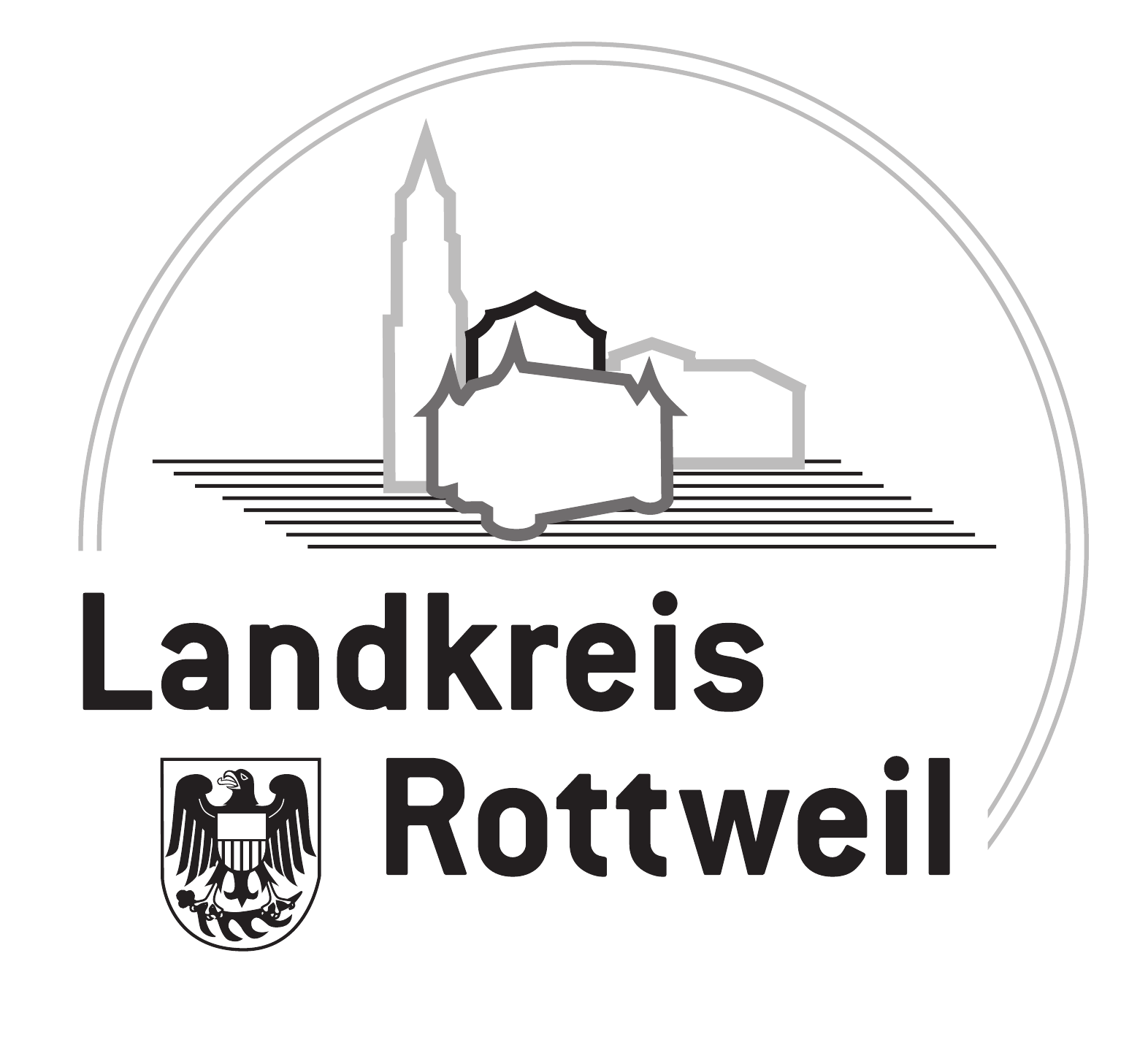 Landratsamt Rottweil StraßenbauamtKönigstraße 3678628 Rottweil
Tel.: 0741 / 244 – 528, Fax: 0741 / 244 - 566